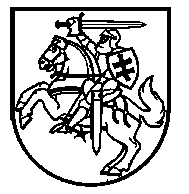 Lietuvos Respublikos VyriausybėnutarimasDĖL VALSTYBĖS GARANTIJŲ IR UŽDAROSIOS AKCINĖS BENDROVĖS ŽEMĖS ŪKIO PASKOLŲ GARANTIJŲ FONDO IR UŽDAROSIOS AKCINĖS BENDROVĖS „INVESTICIJŲ IR VERSLO GARANTIJOS“ ĮSIPAREIGOJIMŲ PAGAL VALSTYBĖS GARANTIJAS LIMITŲ2020 m. kovo 10 d. Nr. 223VilniusVadovaudamasi Lietuvos Respublikos valstybės skolos įstatymo 3 straipsnio 2 dalimi, 8 straipsnio 2 dalimi ir Lietuvos Respublikos 2020 metų valstybės biudžeto ir savivaldybių biudžetų finansinių rodiklių patvirtinimo įstatymo 9 straipsnio 1 punktu, Lietuvos Respublikos Vyriausybė nutaria:1. Suteikti valstybės garantijas už uždarosios akcinės bendrovės Žemės ūkio paskolų garantijų fondo ir uždarosios akcinės bendrovės „Investicijų ir verslo garantijos“ 2020 ir ankstesniais metais prisiimtus įsipareigojimus, kurių suma vienu metu negali viršyti 267 770 tūkstančių (du šimtai šešiasdešimt septyni milijonai septyni šimtai septyniasdešimt tūkstančių) eurų.2. Nustatyti, kad:2.1. uždarosios akcinės bendrovės Žemės ūkio paskolų garantijų fondo įsipareigojimai pagal garantijų sutartis vienu metu neturi būti didesni kaip 119 370 tūkstančių (vienas šimtas devyniolika milijonų trys šimtai septyniasdešimt tūkstančių) eurų;2.2. uždarosios akcinės bendrovės „Investicijų ir verslo garantijos“ įsipareigojimai pagal garantijų sutartis vienu metu neturi būti didesni kaip 148 400 tūkstančių (vienas šimtas keturiasdešimt aštuoni milijonai keturi šimtai tūkstančių) eurų.Ministras Pirmininkas	Saulius SkvernelisFinansų ministras	Vilius Šapoka	